«Мамандыққа кіру» жас мамандардың қалалық семинар - практикумының бағдарламасыПрограмма городского семинара- практикума молодых специалистов « Вхождение в профессию»Өткізу күні: 29.09.2023ж.Өткізу уақыты: 15.00 -17.30Модератор: Ш.С.Нұрахметова, әдіскер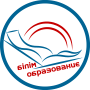 Павлодар қаласы білім беру бөлімініңәдістемелік кабинеті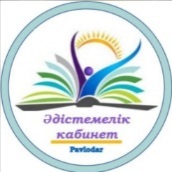 БекітемінӘдістемелік кабинетініңмеңгерушісі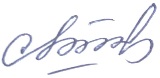 А.Сипатова                                             «29» қыркүйек 2023 ж.№Баяндаманың тақырыбыАты-жөні, тегіУақыты1Жас мамандардың кәсіби өсуі мен құзыреттілігін арттыру.«Кәсіби-жеке өзін-өзі анықтау» клубының қызметі. Жас маманның нұсқаулығының тұсаукесері.Повышение профессионального роста и компетенций молодых специалистов. Деятельность клуба «ПроЛС». Презентация путеводителя молодого специалистаҚББ ӘК әдіскері Нұрахметова Ш.СНурахметова Ш.С., методист МК ГОО15.00-15.102«Жас педагогтар кеңесінің қызметі туралы» Жас педагогтардың Әнұранының тұсаукесері«О деятельности совета молодых педагогов» Презентация Гимна молодых педагоговжас педагогтар кеңесінің төрағасы, О.А. УмаровУмаров О.А., председатель совета молодых педагогов15.10-.15.153Жас педагогтердің эмоционалды зиятын қалыптастыру әдісі ретінде жеке өсу тренингіТренинг личностного роста как метод формирования эмоционального интеллекта молодых педагогов№36 ЖОМ психологы, Тілеубек Эльмира БақытбекқызыТілеубек Эльмира Бақытбекқызы, психолог СОШ№3615.15-15.304Шеберлік сағаттары- Құжаттама. Нормативтік құжаттар- Өз қызметін жоспарлау және ұйымдастыру кезінде жас мұғалімнің өзін-өзі бақылау аспектісі- Сараланған оқыту қазіргі жағдайда білім беру процесінің тиімділігін арттыру факторы ретіндеМастер – классы-Документация. Нормативные документы-Аспект самоконтроля молодого учителя при планировании и организации своей деятельности-Дифференцированное обучение как фактор повышения эффективности образовательного процесса в современных условияхБО, орыс тілі мұғалімі, Н.В.Копыльцова,БО, орыс тілі мұғалімі, К.Д.Загравская,информатика пәнінің мұғалімі, Е.В. СадбековаКопыльцова Н.В., ЗД,учитель рус.языкаЗагравская К.Д., ЗД,учитель рус.языка-Садбекова  Е.В., учитель информатики15.30 -16.505Шеберлік сағаттары- Портфолио құрылымы. Өздігінен білім алу тақырыбы бойынша жұмыс- Уақытты басқару жас мамандардың уақытын ұйымдастырудың ғылыми тәсілі ретіндеМастер- классы-Структура портфолио. Работа по теме самообразования-Тайм –менеджмент как научный подход к организации времени молодых специалистовағылшын тілі мұғалімі, А.В.Пилипенко,ағылшын тілі мұғалімі, А.И.Турий-ЛадыкоПилипенко А.В.,учитель английского языкаТурий-Ладыко А.И.,учитель английского языка15.30 -16.506Шеберлік сағаттары- Сабақта I-Test интерактивті платформасын қолдану- Сынып ұжымын біріктірудің заманауи әдіс-тәсілдеріМастер – классы-Использование на уроках интерактивной платформы I-Test- Cовременные методы и приемы  для сплочения классного коллективақазақ тілі мұғалімі, Г.С.Мергалимова,қазақ тілі мұғалімі, А.М.ЗайроваМергалимова Г.С., учитель каз. языкаЗайрова А.М.,учитель каз.языка15.30 -16.507Шеберлік сағаттары- Заманауи сабақтың әртүрлі кезеңдерінде сыни ойлауды қолдану- Сынып жетекшісі жұмысының инновациялық нысандарыМастер – классы- Применение критического мышления на различных этапах современного урока-Инновационные формы работы классного руководителябастауыш сынып мұғалімі, Г.В.Артемовабастауыш сынып мұғалімі, И.Г.ОмельницкаяАртёмова Г.В.,учитель начальных классовОмельницкая И.Г.,учитель начальных классов15.30 -16.508Рефлексия.Топтардың қорғауыАшық микрофонРефлексия.Защита группАшық микрофонМодераторлар, жас мамандарМодераторы, молодые специалисты16.50-17.30